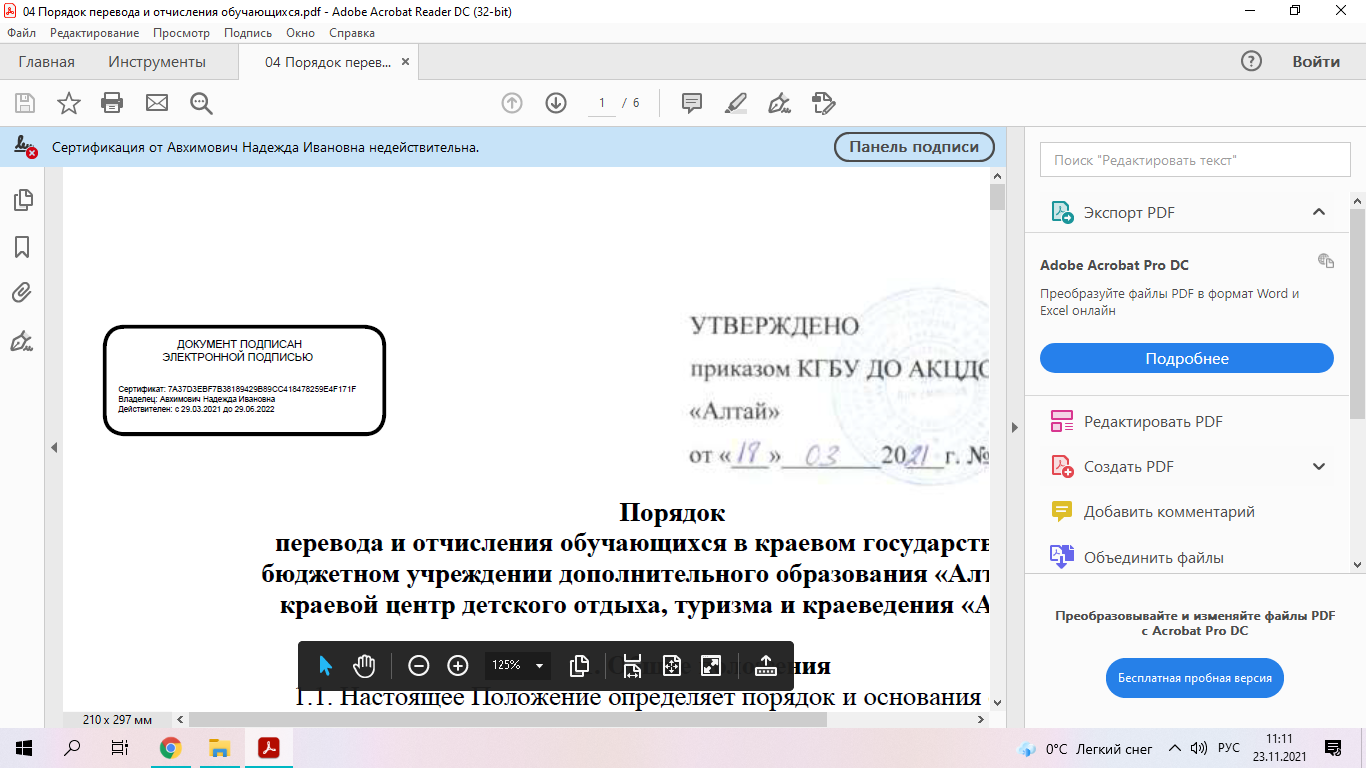 Аннотация ДООП «Спортивное ориентирование» ПДО Былина Н.Л.Цель программы -  формирование здоровой всесторонне развитой личности посредством занятий спортивным ориентированием.Задачи:пропаганда и популяризация спортивного ориентирования как средства активного отдыха;привлечение к систематическим занятиям спортивным ориентированием максимально возможного числа детей, подростков;создание условий для выявления одаренной и талантливой молодежи, их полному раскрытию в спортивном ориентировании;социализация обучающихся средствами спортивного ориентирования;формирование здорового образа жизни, творческого развития и профессионального самоопределения в выборе профессии;воспитание гражданственности, трудолюбия, воли, любви к Родине, уважения к правам и свободам других граждан;получение дополнительного образования по дисциплинам: физиология человека, ОБЖ, гигиена и санитария, топография и картография, география, краеведение, экология;использование здоровьесберегающих технологий;приобретение туристских навыков в природных условиях и навыков личной безопасности;достижение спортивных успехов сообразно способностям;углубленное изучение основных элементов, приемов и способов, техники и тактики ориентирования;приобретение и накопление соревновательного опыта;повышение уровня общей и специальной физической подготовки;повышения судейской квалификации.Возраст обучающихся от 7 до 18 лет.Срок реализации программы 6 лет.Учебно-тематический план первого года обучения.Объем учебно-тренировочной работы объединения составлен из расчета 36 учебных недель в год с нагрузкой по 6 часов в неделю.Учебно-тематический план второго года обучения.Объем учебно-тренировочной работы объединения составлен из расчета 36 учебных недель в год с нагрузкой по 9 часов в неделю.Учебно-тематический план третьего года обучения.Объем учебно-тренировочной работы объединения составлен из расчета 36 учебных недель в год с нагрузкой по 9 часов в неделю.Учебно-тематический план четвертого года обучения.Объем учебно-тренировочной работы объединения составлен из расчета 36 учебных недель в год с нагрузкой по 9 часов в неделю.Учебно-тематический план пятого года обучения.Объем учебно-тренировочной работы объединения составлен из расчета 36 учебных недель в год с нагрузкой по 9 часов в неделю.Учебно-тематический план шестого года обучения.Объем учебно-тренировочной работы объединения составлен из расчета 36 учебных недель в год с нагрузкой по 9 часов в неделю.Ожидаемые результаты.
Должны уметь:читать карту на различных скоростях движения;
- использовать опережающее, выборочное чтение, чтение «потом», с двух рук, по большому пальцу;- производить поиск КП по легендам по «черной» и «белой» карте;выполнять методы поиска и взятия КП с привязок и с помощью «удлинения» КП;пробегать отдельные участки дистанции по неполным картам, с компасом без карты;выполнять зарисовку пройденного пути;- выполнять упражнения для развития чувства дистанции и времени;	производить поиск и взятие КП по азимуту, от привязок, по рельефу и ситуации, по времени и расстоянию, в различных погодных условиях;определять элементы рельефа и ситуацию, способствующую быстрейшему продвижению на местности;планировать на карте беговые и технические этапы как для летнего, так и для зимнего ориентирования;производить отметку КП техническими средствами (компостер, игла) как в летнем, так и в зимнем ориентировании;ориентироваться на маркированной трассе.Должны знать:особенности основных и тренировочных стартов;особенности индивидуальных и групповых стартовположительные и отрицательные стороны при движении в «паровозе»;характеристику действий ориентировщика на различных участках трассы;зависимость качества ориентирования от скорости бега.
Должны уметь:выполнять тактические действия эстафетного ориентирования;выполнять общекомандные установки в эстафете;выполнять персональные установки в эстафете;выполнять приемы лидирования (индивидуального, группового);выполнять тактические действия на старте (техническая разминка, управление предстартовыми реакциями, настройка на четкое взятие первого КП и т.д.);выполнять тактические действия на финише (быстрая отмет, финишный рывок и т.д.);выполнять тактические действия в необычных ситуациях;- выполнять тактические действия на маркированной трассе,в эстафСОГЛАСОВАНА:на заседании педагогического совета КГБУ ДО «АКЦДОТиК «Алтай»УТВЕРЖДЕНА:приказом КГБУ ДО «АКЦДОТиК «Алтай»от 07.06.2021 № 176Протокол от 31.05.2021 № 4№ н/нНаименование темы занятийКоличество  часовВ том числеКоличество  часовВ том числеКоличество  часовВ том числеВсеготеориипрактики1.Введение2112.Техника безопасности8443.История спортивного ориентирования4224.Правила соревнований по спортивному  ориентированию    4225.Снаряжение ориентировщика10466.Общая физическая подготовка406347.Специальная физическая подготовка224188.Техническая подготовка208129.Тактическая подготовка2642210.Контрольные нормативы6-611.Участие в соревнованиях2822612.Краеведение104613.Основы туристской подготовки1841414.Медико-санитарная подготовка, врачебный контроль, гигиена спортсмена104615.Интеллектуальная подготовка84416.Походы, лагеря, учебные сборы, экскурсииВне сетки часов--ВСЕГО, часВСЕГО, час21653163№ н/нНаименование темы занятийКоличество часовКоличество часовКоличество часоввсеготеориипрактики1.Введение2202.Техника безопасности8443.История спортивного ориентирования10464.Правила соревнований по спортивному  ориентированию    164       125.Снаряжение ориентировщика4226.Общая физическая подготовка6410547.Специальная физическая подготовка4810388.Техническая подготовка4810389.Тактическая подготовка2041610.Контрольные нормативы6-611.Участие в соревнованиях3062412.Краеведение2051513.Основы туристской подготовки104614.Медико-санитарная подготовка, врачебный контроль, гигиена спортсмена102815.Интеллектуальная подготовка2842416.Походы, лагеря, учебные сборы, экскурсииВне сетки часов--ВСЕГО, часовВСЕГО, часов32471253№ н/нНаименование темы занятийКоличество часовКоличество часовКоличество часоввсеготеориипрактики1.Введение2112.Техника безопасности44-3.Обзор развития ориентирования.22-4.Врачебный контроль, самоконтроль, медико-санитарная подготовка8265.Правила соревнований по спортивному  ориентированию    42       26.Судейская практика6-67.Общая физическая подготовка1002988.Специальная физическая подготовка704669.Техническая подготовка7066410.Тактическая подготовка104611.Контрольные нормативы2-212.Участие в соревнованиях2822613.Краеведение62414.Психологическая и морально-волевая подготовка42215.Охрана природы82616.Основы туристской подготовкиВне сетки17.Походы, лагеря, учебные сборы, экскурсииВне сетки часов--ВСЕГО, часовВСЕГО, часов32435289№ н/нНаименование темы занятийКоличество часовКоличество часовКоличество часоввсеготеориипрактики1.Введение2112.Техника безопасности44-3.Обзор развития ориентирования.22-4.Врачебный контроль, самоконтроль, медико-санитарная подготовка8265.Правила соревнований по спортивному  ориентированию    42       26.Судейская практика6-67.Общая физическая подготовка1002988.Специальная физическая подготовка704669.Техническая подготовка7066410.Тактическая подготовка104611.Контрольные нормативы2-212.Участие в соревнованиях2822613.Краеведение62414.Психологическая и морально-волевая подготовка42215.Охрана природы82616.Основы туристской подготовкиВне сетки17.Походы, лагеря, учебные сборы, экскурсииВне сетки часов--ВСЕГО, часовВСЕГО, часов32435289№ н/нНаименование темы занятийКоличество часовКоличество часовКоличество часоввсеготеориипрактики1.Введение22-2.Техника безопасности22-3.Обзор развития ориентирования.22-4.Основы методики обучения и тренировки.8445.Физиологические основы спортивной тренировки.8266.Планирование спортивной тренировки.6427.Правила соревнований по спортивному  ориентированию    22       -8.Судейская практика6249.Общая физическая подготовка8027810.Специальная физическая подготовка6045811.Техническая подготовка4043612.Тактическая подготовка3242813.Контрольные нормативы6-614.Участие в соревнованиях3223015.Краеведение62416.Психологическая и морально-волевая подготовка2041617.Охрана природы, памятников истории и культуры.42218.Врачебный контроль4-419.Анализ тренировок, соревнований4-416.Основы туристской подготовкиВне сетки часов17.Походы, лагеря, учебные сборы, экскурсииВне сетки часов--ВСЕГО, часовВСЕГО, часов32440286№ н/нНаименование темы занятийКоличество часовКоличество часовКоличество часоввсеготеориипрактики1.Введение2112.Техника безопасности44-3.Обзор развития ориентирования.22-4.Врачебный контроль, самоконтроль, медико-санитарная подготовка8265.Правила соревнований по спортивному  ориентированию    42       26.Судейская практика6-67.Общая физическая подготовка1002988.Специальная физическая подготовка704669.Техническая подготовка7066410.Тактическая подготовка104611.Контрольные нормативы2-212.Участие в соревнованиях2822613.Краеведение62414.Психологическая и морально-волевая подготовка42215.Охрана природы, памятников истории и культуры.82616.Основы туристской подготовкиВне сетки17.Походы, лагеря, учебные сборы, экскурсииВне сетки часов--ВСЕГО, часовВСЕГО, часов32435289